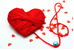 平成２７年度　ハートフルビジネスおかやま賀詞交歓会　　　　　　　　　　　　平成２８年１月２８日（木）開催分必要事項を記入の上，平成２８年1月20日（水）までに下記申込先にＦＡＸまたはＥメールでお申込みください。※当該情報は個人情報保護法に従って適切に取扱い，法令に定める場合を除き第三者に提供することはありません。企業／団体名連絡先TEL申込代表者氏名E-mailお名前所属参加希望欄に○をして下さい参加希望欄に○をして下さい参加希望欄に○をして下さいお名前所属情報提供会・講演会情報提供会・講演会交流会